Evidence Guided notesReasons Word BankAlgebraic ProofCreating a ProofCompleting a ProofTermDefinitionProofLogical argument that shows a statement is trueJustifyLayout your mathematical thought process step by stepGeometric proofGiven Geometry based statements that prove a mathematical concept is trueTypes of proofsTwo-Column and ParagraphDefinitionsPropertiesDefinition of Angle BisectorDefinition of Complementary AnglesDefinition of Congruent AnglesDefinition of Congruent SegmentsDefinition of Linear PairDefinition of MidpointDefinition of Right AnglesDefinition of Segment BisectorDefinition of Supplementary AnglesDefinition of Vertical AnglesAddition Property of EqualityDistributive PropertyDivision Property of EqualityMultiplication Property of EqualityReflexive PropertySubstitution Property of EqualitySubtraction Property of EqualitySymmetric PropertyTransitive PropertyPostulatesTheoremsAngle Addition PostulateLinear Pair PostulateSegment Addition PostulateAlternate Exterior Angles TheoremAlternate Interior Angles TheoremAngle Bisector TheoremConsecutive Interior Angles TheoremCorresponding Angles TheoremMidpoint TheoremVertical Angles TheoremGiven: 2x + 5 = 20 – 3xStatementReasonProve: x = 31.  2x + 5 = 20 – 3x1.  Given2.  5 x + 5 = 202.  Addition Property of Equality3.  5 x  = 153.  Subtraction Property of Equality4.  x = 3 4.  Division Property of EqualityGiven: AC = AB + AB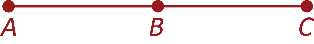 Prove: AB = BCStatementStatementReason1.  AC = AB + AB1.  AC = AB + AB1.  Given2.  AB + BC = AC2.  AB + BC = AC2.  Segment Addition Postulate3.  AB + BC = AB + AB3.  AB + BC = AB + AB3.  Transitive Property4.  BC = AB4.  BC = AB4.  Subtraction PropertyGiven: ∠KMN = 28°StatementReasonProve: ∠JMN = 90°1.  ∠KMN = 28°1.  Given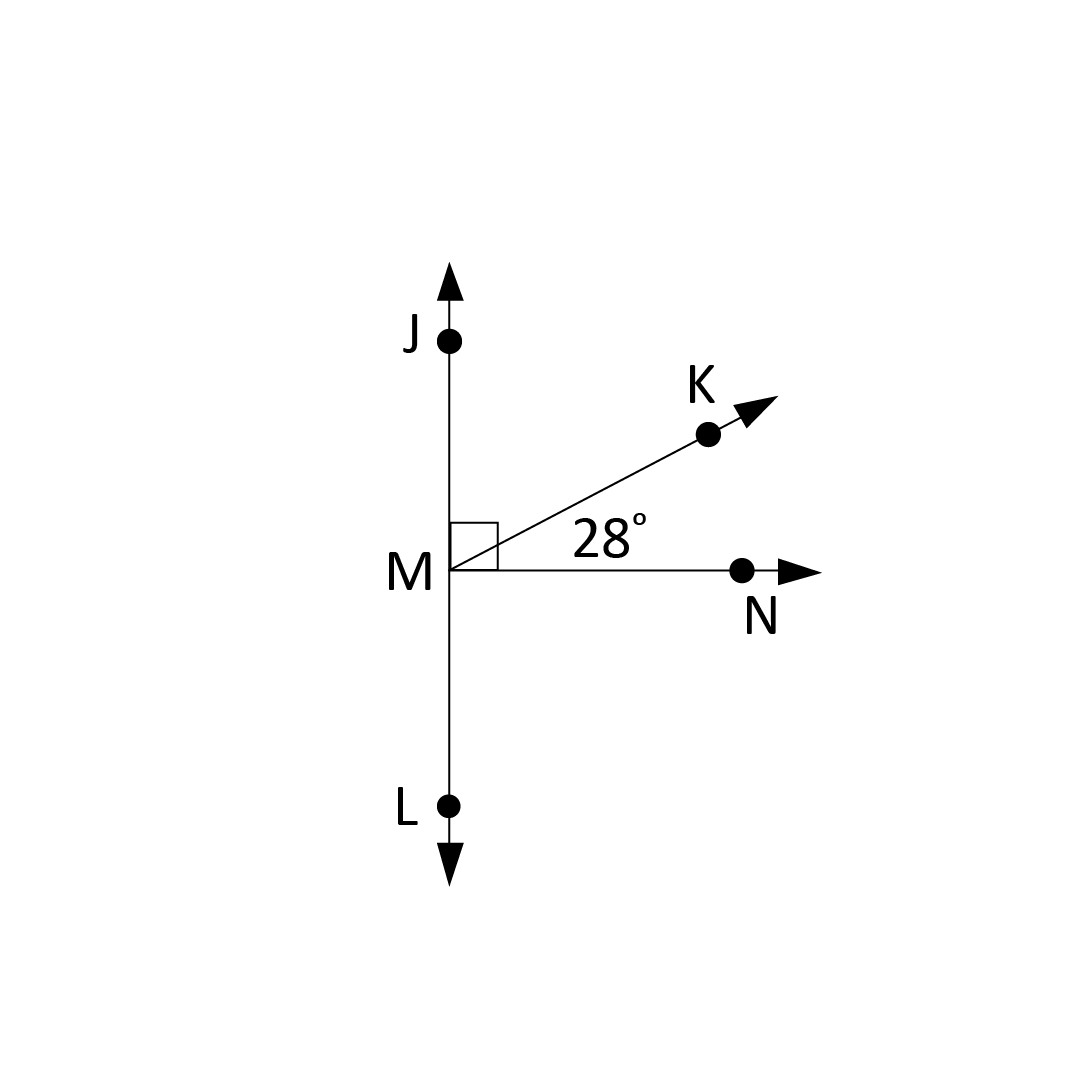 2.  ∠JMK and ∠KMN are Complementary Angles2.  Given3.  ∠JMK + ∠KMN = ∠JMN3.  Angle Addition Postulate4.  ∠JMK + ∠KMN = 90°4.  Definition of Complementary Angles5.  ∠JMN = 90°5. Transitive Property